Exercice n° 1 :Complète les phrases suivantes en indiquant le nom du changement d'état correspondant.Le passage de l'état liquide à l'état solide est la ……………………………………….……………………………….Le passage de l'état solide à l'état liquide est la …………………………………………………………………………De l'eau liquide se transforme en vapeur, c'est une…………………………………………………..…………….La vapeur d'eau se transforme en eau liquide, c'est  une ………………………………………………..Exercice n° 2 :On solidifie un litre d’eau liquide en le mettant dans un congélateur :La quantité de glace obtenue aura un volume supérieur à un litre          ……………………………………………..               La quantité de glace obtenue aura un volume inferieur à un litre            ……………………………………………..               La quantité de glace obtenue aura le même volume que l’eau liquide    ……………………………………………..Exercice n° 3 :Lis les températures suivantes :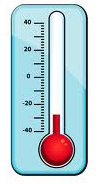 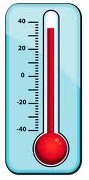 